   Структура инновационного проектаТема инновационного проекта : «Тьюторское сопровождение социально-активных учащихся средних и старших классов». Данный инновационный проект является актуальным, поскольку в соответствии с краевой программой социальной активности волонтерского движения перед системой образования города Сочи поставлена задача реализовать краевой проект о создании добровольнических отрядов. Большое значение имеет и привлечение молодых педагогов к внеурочной деятельности, формирование у обучающихся правил поведения в обществе, а так же воспитание сознательных и сопереживающих проблемам других граждан Российской Федерации. Нормативно-правовое обеспечение инновационного проекта3.1 Приказ от 01.09.2021 «О создании волонтерских отрядов».3.2. Последующие приказы о выездах.3.3. Журналы инструктажей о технике безопасности во время выездов и мероприятий.3.4. Оформление волонтерских книжек4. Основные проблемы инновационной деятельности в нашем проекте заключаются в отсутствии материально-технического оснащения для организации и проведения мероприятий.5. Инновационный проект преследует собой несколько целей. Во-первых, привлечение внимание учащихся к различным проблемам социального характера (экология, социальная адаптация детей с ограниченными возможностями здоровья, детей-сирот, помощь ветеранам, пожилым людям, социально-неблагополучным  семьям, поддержка деятельности приютов для животных). Во-вторых, воспитание у учащихся чувства сострадания, и формирование стремления принимать участия в различных социально-значимых проектах. Так же этот проект помогает государству формировать личность неравнодушного гражданина Российской Федерации, обладающего активной гражданской позицией. 6.  Проект ставит перед собой следующие задачи:1)  Распостранение идеи волонтерского движения среди учащихся среднего и старшего звена и педагогов.2)	Формирование правильной социальной позиции у обучающихся3)  Привлечение внимания к различным социальным проблемам г. Сочи4) Воспитание сопереживания и участия в проблемах окружения у обучающихся.5) Формирование коммуникативных навыков у обучающихся6) Предоставление учащимся возможности стать частью волонтерского движения и приобрести опыт участия в волонтерских проектах различной направленности.7) Предоставление молодым учителям возможности профессиональной реализации во внеурочной деятельности.7. Обоснование идеи, приемы и механизмы ее реализации в рамках инновационного проекта. Задача среднего общего образования заключается, в том числе и в воспитании достойного гражданина Российской Федерации, заинтересованного в социальных проблемах и желающего помогать государству в их решении. Организация волонтерского движения в средней школе несомненно поможет в реализации данной идеи.   Данная идея будет реализовываться через следующие приемы: Подготовка кадров, обладающих необходимым опытом работы в сфере волонтерской деятельностиОрганизация нормативно-правовой базыРазработка специализированных обучающих материалов и теоретических занятийСоздание организационного комитетаПроведение обучающих семинаров, занятий.Организация и проведения мероприятий различного масштаба.Привлечение лиц, заинтересованных в финансовой поддержки инновационного проекта.Мониторинг текущих социальных проблем и реагирование. Механизмы реализации идеи заключаются в следующем:Взаимодействие тьюторов-руководителей волонтерского движения в организациях среднего общего образования.Привлечение к инновационной деятельности всех субъектов образовательной деятельности в образовательном учреждении: администрации, учителей и учащихсяАпробация инновационного проекта и его корректировка в условиях государственно-общественного управления образовательными учреждениями.Освещение и обсуждение промежуточных и итоговых результатов инновационной деятельности на информационных ресурсах, социальных сетях, семинарах, конференциях.9. Новизна инновационного проекта Данный инновационный проект предлагает внедрить воспитательные модули в волонтерскую деятельность образовательной организации. В роли тьюторов-руководителей использовать молодых педагогов до 30 лет, имеющих социально-активную гражданскую позицию, способных заинтересовать учащихся среднего и старшего звена идеями волонтерского движения и организовать ряд волонтерских отрядов на базе учреждения среднего общего образования. Структура проекта позволяет создавать отряды узкой направленности, и, за счет этого, помогать государству в решении целого ряда социальных проблем.10. Критерии и показатели (индикаторы) эффективности инновационного проекта. 11. Диагностические методики и методы, позволяющие оценить эффективность проекта: анкетирование, тестирование, тренинги, круглый стол, наблюдение, опрос, эксперимент, метод шесть шляп мышления, деловая игра. Из них анкетирование, тестирование и опрос позволяют собрать статистические данные о проекте, тренинги, круглый стол, деловая игра формируют необходимые социально-значимые качества, а метод шесть шляп и наблюдение применяются для коррекции социальной позиции субъектов. 12. Разработанным инновационным продуктом является сама система волонтерских отрядов, специализирующихся на ряде социально-значимых проблем во главе с молодыми педагогами, выступающих в качестве тьюторов-руководителей. 13. План реализации инновационного проекта «Тьюторское сопровождение социально-активных учащихся средних и старших классов»14. План работы волонтерских отрядов МОБУ СОШ №29 им. Героя Советского Союза Нагуляна М.К. на 2022-2024 учебные годы.15. Цели и задачи реализуемого плана проекта, ожидаемые результатыЦели: Оказать позитивное влияние на сверстников при выборе ими жизненных ценностей; апробация новых форм организации занятости детей для развития их самостоятельной познавательной деятельности, профилактики вредных привычек, воспитания здорового образа жизни; развитие волонтерского движения в школе, формирование позитивных установок учащихся на добровольческую деятельность.Задачи: Показать преимущества здорового образа жизни на личном примере. Пропагандировать здоровый образ жизни (при помощи акций, тематических выступлений, конкурсов и др.) Сформировать сплоченный деятельный коллектив волонтеров. Возродить идею шефства (тьюторства) как средства распространения волонтерского движения. Создать условия, позволяющие ученикам своими силами вести работу, направленную на снижение уровня потребления алкоголизма, табакокурения, ПАВ в подростковой среде. Предоставлять подросткам информации о здоровом образе жизни; сформировать у педагогов школы мотивацию к работе по профилактическим программам. Снизить количество учащихся, состоящих на внутришкольном учете и учете в ПДН.Ожидаемые результаты: Основной результат работы - формирование в ходе деятельности более ответственной, адаптированной, здоровой личности; владеть знаниями о ЗОЖ и уметь аргументировано отстаивать свою позицию, формирование здоровых установок и навыков ответственного поведения, снижающих вероятность приобщения к ПАВ, курению, алкоголизму; увеличение количества детей и подростков, вовлеченных в волонтерские отряды и проведение альтернативных мероприятий; привлечение детей и подростков к общественно значимой деятельности и уменьшение количества несовершеннолетних состоящих на внутришкольном учете и учете в ПДН; создание модели детского и родительского волонтерского движения внутри школы и вне ее; уметь общаться с учащимися и взрослыми, владеть нормами и правилами уважительного отношения.16. Заповеди волонтеров школы:Найди того, кто нуждается в твоей поддержке, помоги, защити его.  Раскрой себя в любой полезной для окружающих и тебя самого деятельности. Помни, что твоя сила и твоя ценность - в твоем здоровье. Оценивай себя и своих товарищей не по словам, а по реальным отношениям и поступкам.17. Правила деятельности волонтера:1. Если ты волонтер, забудь лень и равнодушие к проблемам окружающих. 2. Будь генератором идей! 3. Уважай мнение других! 4. Критикуешь – предлагай, предлагаешь - выполняй! 5. Обещаешь – сделай! 6. Не умеешь – научись! 7. Будь настойчив в достижении целей! 8. Веди здоровый образ жизни! Твой образ жизни – пример для подражания.18. Кодекс волонтеров:Хотим, чтобы стало модным – здоровым быть и свободным! Знаем сами и малышей научим, как сделать свое здоровье лучше! (Дни профилактики в начальной школе) Акции – нужное дело и важное. Скажем вредным привычкам – НЕТ! Мы донести хотим до каждого: глупо - самим причинять себе вред! (Акции против табакокурения алкоголизма, наркотиков и СПИДа) Снова и снова скажем народу: «Зависимость может украсть свободу!» (Пропаганда ЗОЖ в школе.) Соблазнов опасных подальше держись. С нами веди интересную жизнь! Думай, когда отвечаешь «нет» и «да». И помни, что выбор есть всегда!В течение года план работы волонтерского отряда, может быть, подвергнут корректировке.19. Промежуточные итоги реализации проекта	Эффективность социального проекта «Тьюторское сопровождение социально-активных учащихся средних и старших классов» можно оценить по его социальной значимости и воздействию на социум:	направленность проекта на привлечение внимания учащихся и педагогов МОБУ СОШ №29 ИМ. Героя Советского Союза нагуляна М.К. к добровольнической деятельности имеет большое значение для жизни города в целом. Проект вносит вклад в формировние у учащихся и педагогов гражданской позиции и социальной активности;	развитие новых форм позитивного  проявления личности учащихся есть наш вклад в формирование в социально-активного, сознательного гражданина РФ;	 проект «Тьюторское сопровождение социально-активных учащихся средних и старших классов» открывает перед участниками проекта не только возможности  включения в волонтерскую деятельность, но и становится школой личностного роста для каждого его участника.	Проект реализуется при активной поддержке Управления образования и науки г. Сочи и администрации МОБУ СОШ №29 им. Героя Советского Союза Нагуляна М.К.; 	За период с 2022-2024 учебный год  в рамках реализации проекта будет:1.	Сформирован имидж волонтера МОБУ СОШ №29 – разработаны эмблема, макет формы (желтая футболка, синяя бейсболка с эмблемой в виде сердца и надписи «Волонтеры МОБУ СОШ №29»)2.	Изготовлены 120 комплектов формы волонтера.3.	120 членов ВО овладели  навыками работы добровольческой деятельности. 4.	Сформирована пресс - группа из наиболее заинтересованных участников обучения, для подготовки анонсов и пост релизов мероприятий.5.	Будут выпущены буклеты и флайеры о деятельности ВО МОБУ СОШ №296.	  Будут проведены 5 обучающих семинара с участием волонтеров разного возраста с целью формирования положительной мотивации добровольнической деятельности.7.	Будут организованы 8 мероприятий по популяризации волонтерской деятельности 2 целенаправленных и 6 косвенно.8.	Непосредственно в реализацию проекта включились более 120 учащихся и педагогов МОБУ СОШ №29 им. Героя Советского Союза Нагуляеа М.К.	Размещение информации о проведении акций, мероприятий, выездов позволит к завершению проекта расширить  направления волонтерской деятельности  в МОБУ СОШ № 29 им. Героя Советского Союза Нагуляна М.К. 20. Реализация предлагаемого инновационнного проекта на базе МОБУ СОШ №29 имени М.К. Нагуляна.Управление по образованию и науке Администрации города Сочи Краснодарского края  муниципальное общеобразовательное бюджетное учреждениесредняя общеобразовательная школа № 29 . Сочи,  Адлерский район село Нижняя Шиловка улица Светогорская,    тел/факс  411-455  E-mail: school29@edu.sochi.ru	ПРИКАЗ_____________ г.                                                                                  №_____Об организации работы волонтерских отрядов в МОБУ СОШ №29 им. Героя Советского Союза Нагуляна М.К. В целях вовлечения школьников в добровольчество и волонтёрство и реализации региональных проектов «Социальная активность» и «Патриотическое воспитание», организации системной работы по развитию и педагогической поддержке социальной активности детей и подростков на территории города СочиПРИКАЗЫВАЮ:Заместителю директора по ВР Григорьян Г.Э., организовать внедрение целевой модели волонтерских отрядов в МОБУ СОШ №29 им. Героя Советского Союза Нагуляна М.К. Назначить классных руководителей 5-6 классов Серманукян А.М., Ангелову А.А., Мелконян А.Р., Тозльян Г.А., Дремлюкову Е.С., Каменеву З.В., Гречишкину А.В., руководителями отрядов. Назначить ответственным руководителем над всеми отрядами Серманукян А.М., учителя математики.Руководителям отрядов, организовать волонтерские группы в своих классах не менее 15 человек.2.2  Провести совещание в своих отрядах с целью определения направления работы и составления плана на 2021-2022 учебный год; Руководителям отрядов, в срок до 25 сентября 2021 года сдать список отрядов и план мероприятий на 2021-2022 учебный год заместителю директора по ВР Григорьян К.Э. Контроль за исполнением приказа оставляю за собой. Директор МОБУ СОШ №29 им. Героя Советского Союза Нагуляна М.К.                                      Ц.А. Николаева С приказом ознакомлены: 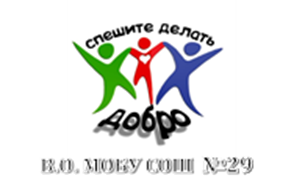 ПОЛОЖЕНИЕо волонтёрской деятельности в МОБУ СОШ №29 им Героя Советского Союза Нагуляна М.К.1. Общие положения1.1. Волонтёрский отряд (ВО)— волонтёрское объединение, созданное в общеобразовательной организации и действующее в рамках одного или нескольких направлений волонтёрской деятельности.1.2. Волонтёрский отряд создаётся с целью обеспечения условий для развития и реализации организаторского, творческого и интеллектуального потенциала социально активных подростков.1.3. Волонтёрский отряд призван воспитывать у учащихся гуманное отношение к людям, защищать их жизнь и здоровье, обеспечивать уважение к человеческой личности, способствовать воспитанию патриотизма и активной жизненной позиции, позитивного отношения к себе, обществу, уважению к традициям школы.1.4. Волонтёрский отряд осуществляет деятельность по привлечению школьников к организации и проведению акций и мероприятий волонтёрской направленности.1.5. Работа волонтёрского отряда осуществляется в свободное от учебного процесса время.1.6. В своей деятельности ВО руководствуется Всеобщей декларацией прав человека (1948 г.); Конвенцией о правах ребёнка (1989 г.); Конституцией Российской Федерации, Федеральным законом от 11 августа 1995 г. № 135-ФЗ «О благотворительной деятельности и добровольчестве (волонтерстве)», Федеральным законом от 19 мая 1995 г. № 82-ФЗ «Об общественных объединениях», Федеральным законом от 28 июня 1995 г. № 98-ФЗ «О государственной поддержке молодежных и детских общественных объединений», Планом мероприятий по развитию волонтерского движения в Краснодарском крае на 2022–20274 годы, другими нормативными правовыми актами и положениями международного законодательства и законодательства РФ, а также настоящим Положением.1.7. Определения, употребляемые в Положении:– волонтёр, доброволец (от фр. volontaire — доброволец) — это любое физическое лицо, достигшее возраста 6 лет, которое вносит свой вклад в развитие волонтёрства, осуществляя волонтёрскую деятельность, основываясь на принципах волонтёрской деятельности;– волонтёрская деятельность (волонтёрство, добровольчество) — это оказание помощи одним человеком или несколькими людьми в организации и проведении мероприятий, связанных с пропагандой ЗОЖ, профилактикой вредных привычек, с социальным служением (помощь людям с инвалидностью, ветеранам, малоимущим и многодетным семьям и т.п.), с охраной окружающей среды, спортивными событиями в городе, регионе, стране; – безвозмездный труд — бесплатный, неоплачиваемый труд;– благополучатели — граждане и юридические лица, получающие благотворительную помощь;– лидер (от англ. leader — ведущий) — член волонтёрского отряда, за которым признается право принимать ответственные решения в значимых для него ситуациях, то есть наиболее авторитетная личность, реально играющая центральную роль в организации совместной деятельности и регулировании взаимоотношений в отряде;– руководитель ВО — сотрудник общеобразовательной организации из числа преподавательского состава, в возрасте до 35 лет, играет роль тьютора-руководителя, осуществляет планирование, организацию и руководство волонтёрской деятельностью в рамках акций и мероприятий, проводимых волонтёрским центром.2. Цели и задачи ВО2.1. Целями деятельности волонтёрского отряа являются:‒ пропаганда идей добровольческого труда на благо общества и привлечение молодёжи к решению социально значимых проблем;‒ формирование ценностей в молодёжной культуре, направленных на неприятие социально опасных привычек, ориентацию на здоровый образ жизни и оказание социальной помощи;‒ развитие у обучающихся высоких нравственных качеств путём пропаганды идей здорового образа жизни, добровольного труда на благо общества и привлечение обучающихся к решению социально значимых проблем (через участие в социальных, экологических, гуманитарных, культурно-образовательных, просветительских и др. проектах и программах).2.2. Основными задачами деятельности отряда являются:‒ вовлечение учащихся в проекты, связанные с профилактикой вредных привычек, сохранением собственного здоровья, оказанием социально-психологической и социально-педагогической поддержки различным группам населения, охраной окружающей среды;‒ внедрение социальных проектов, социальных программ, мероприятий, акций и участие в них;‒ вовлечение новых добровольцев в ряды волонтёрского движения;‒ воспитание у учащихся активной гражданской позиции, формирование лидерских и нравственно-этических качеств, чувства патриотизма;‒ оказание помощи подросткам в профессиональной ориентации;‒ вовлечение учащихся в проекты, связанные с профилактикой вредных привычек, сохранением собственного здоровья, оказанием социально-психологической и социально-педагогической поддержки различным группам населения, охраной окружающей среды.3. Структура деятельности волонтёрского отряда3.1. Организаторами волонтёрской деятельности в общеобразовательной организации могут выступать структурные подразделения, органы ученического самоуправления, обучающиеся, педагоги-тьюторы.3.2. Для осуществления волонтёрской деятельности в общеобразовательной организации формируются волонтёрские отряды от 10 до 20 учащихся.3.3. Содержание деятельности волонтёрского центра определяется инициативой Организаторов.3.4. Деятельность ВО может реализовываться в различных формах: акции, проекты, программы и т.д., которые могут носить как краткосрочный, так и долгосрочный характер.3.5. Вся волонтёрская деятельность в общеобразовательной организации должна быть согласована с Администрацией.3.6. Для осуществления волонтёрской деятельности в общеобразовательной организации издаётся Приказ о создании волонтёрской деятельности, закрепляются ответственные за организацию его деятельности, формируется список участников волонтёрского движения.3.7. Руководитель волонтёрского отряда под роспись знакомится с нормативно-правовыми документами, в том числе с данным Положением.3.8. Руководитель ВО опирается в своей деятельности на волонтёрский актив отряда.4. Принципы волонтёрской деятельности4.1. Волонтёрская деятельность должна основываться на принципах добровольности, законности, самоуправления, непрерывности и систематичности, свободы определения внутренней структуры форм и методов работы, осознания участниками волонтёрского движения личностной и социальной значимости их деятельности; ответственного отношения к деятельности, открытости для всех, взаимозаменяемости, взаимопомощи, корректности, милосердия, сострадания, трудолюбия, творчества, инициативы и активности.5. Приём в члены волонтёрского отряда5.1. Волонтёрский отряд утверждается на организационном собрании инициативной группы, которое избирает командира и членов волонтёрского актива отряда.5.2. Членами волонтёрского отряда могут быть лица в возрасте от 6 лет и старше, которые по собственному желанию, доброй воле, в меру своих способностей и свободного времени выполняют социально значимую работу безвозмездно, а также признают, соблюдают и выполняют основные пункты данного Положения.5.3. В исключительных случаях (акции на территории школы, общегородские мероприятия на территории населенного пункта, где проживает волонтёр) добровольцами могут стать и учащиеся младшего школьного возраста.5.4. Прием в члены волонтёрского отряда производится путём открытого голосования на общем собрании после проведённого собеседования и на основании личного заявления вступающего.5.5. Член волонтёрского отряда может оставить членство по собственному желанию или быть исключенным по решению общего собрания волонтёрского отряда за действия, которые несовместимы с идеями и принципами добровольчества.6. Права и обязанности члена волонтёрского отряда6.1. Волонтёр обязан:‒ знать, уважать и соблюдать (следовать) цели, задачи и принципы своего отряда и укреплять его авторитет;‒ четко и добросовестно выполнять порученную ему работу;‒ уважать мнение других представителей отряда и руководителя;‒ заботиться о психическом, нравственном, физическом здоровье представителей волонтёрского отряда и тех, на кого направлена их деятельность;‒ соблюдать правила внутреннего распорядка школы;‒ соблюдать принцип конфиденциальности (не распространять не предназначенные для разглашения сведения, а также информацию о личной жизни просвещаемых людей);‒ воздерживаться от выступления в качестве представителя волонтёрского отряда, если только это не делается с согласия и предварительного одобрения;‒ быть примером нравственного поведения;‒ следовать инструкциям, выданным ему при инструктаже;‒ беречь материальные ресурсы, предоставленные организацией;‒ соблюдать инструкции по охране труда и правила пожарной безопасности;‒ уведомить о своем желании прекратить волонтёрскую деятельность в организации не менее чем за 2 недели.6.2. Волонтёр имеет право:‒ добровольно вступать в волонтёрскую группу (отряд) и добровольно выходить из её состава;‒ самостоятельно планировать свою деятельность и проявлять инициативу, свободно выражать личное мнение;‒ вносить предложения при обсуждении форм и методов осуществления добровольческой деятельности в волонтёрском отряде и в школе;‒ выбрать тот вид добровольческой деятельности, который отвечает его потребностям и устремлениям;‒ возглавлять любое направление деятельности, если уверен в свих силах, знаниях, умениях и возможностях;‒ обращаться за любой помощью к руководителю центра и лидеру волонтёрского отряда;‒ пользоваться атрибутикой и символикой волонтёрского центра, утвержденной в установленном порядке;‒ просить руководителя волонтёрского центра предоставить документы (справки, рекомендации), содержащие сведения о характере, качестве и объеме выполненных им работ, уровне проявленной квалификации;‒ на создание ему необходимых условий труда, обеспечения ему безопасности, защиты законных прав и интересов во время работы. Условия труда волонтёра должны соответствовать требованиям действующего законодательства и нормативных документов, регулирующих данный вид деятельности;‒ участвовать в конкурсах различного уровня, а также в проектной деятельности;‒ быть награжденным за работу, кроме материального поощрения;‒ отказаться от выполнения задания (с объяснением уважительной причины);‒ прекратить деятельность в волонтёрском отряде по уважительной причине, уведомив о прекращении своей деятельности не менее чем за 2 недели.7. Права и обязанности лидера волонтёрского отряда7.1. Лидер волонтёрского отряда имеет право:‒ инициировать волонтёрскую деятельность различных направлений, форм и сроков реализации;‒ сотрудничать со структурами, организациями, объединениями, занимающимися волонтёрской, социальной деятельностью в школе и городе;‒ требовать от волонтёра уважительного отношения к членам волонтёрского отряда, педагогическому коллективу и обучающимся школы, бережного отношения к имуществу школы;‒ требовать от волонтёра отчета за проделанную работу;‒ предлагать волонтёру – члену волонтёрского отряда– изменить вид деятельности;‒ отказаться от услуг волонтёра при невыполнении им своих обязательств;‒ ходатайствовать о поощрении перед администрацией членов волонтёрского отряда.7.2. Организаторы волонтёрской деятельности обязаны:‒ при разработке и реализации волонтёрской деятельности руководствоваться федеральными и региональными нормативными правовыми актами, регулирующими данный вид деятельности, в том числе данным Положением;‒ создавать условия для реализации и развития волонтёрской деятельности в общеобразовательной организации;‒ координировать усилия участников волонтёрской деятельности для достижения общей цели.7.3. Организаторы несут ответственность за осуществление волонтёрской деятельности в учебной организации.8. Основные принципы руководства волонтёрским отрядом8.1. Волонтёрским отрядом руководит сотрудник школы, представитель педагогического коллектива (далее – Руководитель), назначенный приказом директора школы.8.2. Руководитель:‒ организует деятельность волонтёрского отряда;‒ разрабатывает и утверждает программу волонтёрского отряда, план реализации добровольческих проектов;‒ назначает Совет актива волонтёрского отряда из представителей волонтёрских отрядов;‒ отвечает за сохранность и использование имущества, переданного волонтёрскому отряду в пользование;‒ ведет документацию ВО установленного образца;‒ обеспечивает в рамках своей компетенции создание безопасных условий труда волонтёров;‒ обеспечивает соблюдение мер дисциплинарного воздействия и поощрения, предусмотренных Уставом, Правилами внутреннего распорядка школы, данным положением, по отношению к членам волонтёрских отрядов;‒ проводит конкурсы и смотры работы волонтёрских отрядов;‒ изучает и распространяет опыт лучших волонтёрских отрядов;‒ оказывает практическую помощь в совершенствовании работы волонтёрского отряда.8.3. Лидер волонтёрского отряда совместно с Руководителем центра организует деятельность волонтёрского отряда:‒ способствует личностному творческому росту волонтёров, развитию и максимальной реализации их общественной активности, формированию социально ориентированной внутригрупповой организационной культуры;‒ осуществляет информационное обеспечение жизнедеятельности волонтёрского отряда;‒ организует продуктивный, творческий досуг членов волонтёрского отряда и их взаимодействие во внерабочее время.9. Основные направления деятельности ВО9.1. Основными направлениями деятельности являются:‒ разработка и реализация проектов, программ, акций и др., призванных актуализировать приоритетные направления волонтёрской деятельности;‒ разработка и утверждение планов координации деятельности волонтёрских отрядов;‒ привлечение к участию в волонтёрской деятельности новых членов;‒ взаимодействие с общественными молодёжными объединениями и организациями, заинтересованными в волонтёрской деятельности;‒ подведение итогов по результатам проделанной работы за определенный период времени, а также обмен опытом работы отдельных волонтёрских организаций и участников волонтёрской деятельности;‒ информирование населения через средства массовой информации о целях и задачах своей деятельности, о мероприятиях, проводимых в рамках разработанных программ, проектов и т.д.;‒ помощь педагогическому коллективу в работе с детьми и подростками как во время учебного процесса, так и в каникулярный период;‒ организация и проведение волонтёрских уроков и экскурсий;‒ развитие проектов, направленных на пропаганду идей здорового образа жизни среди молодежи, профилактику курения, алкоголизма, употребления наркотиков;‒ уборка территории школы, микрорайона, культурных мест города;‒ проведение профилактической работы с детьми и молодёжью из «группы риска» (беседы, тренинги, тематические игры, дискуссии, акции);‒ организация и проведение профилактических мероприятий (тематических вечеров, конкурсов и викторин, бесед и лекций);‒ социальное служение (работа с ветеранами, пожилыми людьми, людьми с ограниченными возможностями здоровья, а также с другими социально незащищенными категориями граждан);‒ оказание конкретной помощи учащимся, незащищённым слоям населения, охрана окружающей среды;‒ помощь в организации и проведении общих культурно-массовых и спортивных мероприятий.9.2. ВО не обязуется заниматься всеми видами волонтёрской деятельности, но хотя бы несколькими из них. Также волонтёрским отрядом могут быть предложены иные направления волонтёрской деятельности.10. Возможные формы поощрения и взыскания волонтёров10.1. За активное участие в мероприятиях, проводимых волонтёрским отрядом, волонтёры могут поощряться: объявлением благодарности, награждением Почетной грамотой, вручением подарка.10.2. Могут устанавливаться и иные формы морального поощрения на усмотрение руководителя и актива волонтёрского отряда.10.3. К членам волонтёрского отряда, которые недобросовестно относятся к выполнению своих обязанностей или нарушают требования настоящего положения, могут применяться следующие взыскания: предупреждение, выговор, исключение из состава отряда.11. Материально-техническое обеспечение волонтёрского центра11.1. Для проведения сборов администрация школы предоставляет волонтёрскому центру помещение.11.2. При участии волонтёрского отряда в различных мероприятиях в соответствии с выбранными направлениями деятельности (п. 9 настоящего Положения) администрация школы предоставляет оргтехнику, бумагу, папки и т.д.12. Документация волонтёрского центра12.1. Нормативная документация:‒ Приказ директора образовательной организации о создании волонтёрского центра.‒ Приказ о назначении руководителя волонтёрского центра‒ Должностные инструкции руководителя волонтёрского центра.‒ Положение о волонтёрском центре.‒ Форма заявления (анкета) волонтёра.12.2. Дополнительные документы:‒ План работы волонтёрского центра.‒ Копилка интересных дел (описание реализованных проектов, движения личностной и социальной значимости их деятельности; ответственного отношения к деятельности, открытости для всех, взаимозаменяемости, взаимопомощи, корректности, милосердия, сострадания, трудолюбия, творчества, инициативы и активности).ДОЛЖНОСТНАЯ ИНСТРУКЦИЯруководителя Волонтёрского отряда___________________________1. Общие положения1.1. Руководитель Волонтёрского отряда МОБУ СОШ №29 им Героя Советского Союза Нагуляна М.К. (далее — ВО МОБУ СОШ №29) назначается на должность директором школы.1.2. Руководитель ВО МОБУ СОШ №29 подчиняется непосредственно директору школы.1.3. В своей деятельности руководствуется:‒ законодательством Российской Федерации и Краснодарского края;‒ уставом школы;‒ положением о Волонтёрской деятельности (ВД);‒ локальными нормативными документами;‒ настоящей должностной инструкцией.2. Должностные обязанности руководителя ВО МОБУ СОШ №29:2.1. создаёт условия для реализации и развития волонтёрской деятельности в образовательной организации;2.2. руководит деятельностью ВО МОБУ СОШ №29, в том числе деятельностью по привлечению волонтёров для организации и проведения мероприятий волонтёрской направленности;2.3. разрабатывает основные направления работы волонтёров;2.4. планирует и осуществляет контроль за выполнением мероприятий, направленных на продвижение и популяризацию волонтёрских ценностей;2.5. руководит набором волонтёров, проводит инструктаж волонтёров о правилах работы, технике безопасности, а также организует обучение волонтёров;2.6. информирует об истории образовательной организации и ВО МОБУ СОШ №29, миссиях, традициях, существующих процедурах и правилах;2.7. координирует деятельность ВО МОБУ СОШ №29 совместно с организациями, курирующими мероприятия, в которых участвуют волонтёры;2.8. обобщает практику работы по организации волонтёрской деятельности и подготавливает предложения по ее расширению и развитию для руководства школы и организаций, использующих волонтёров;2.9. взаимодействует с Управлением образования и науки г. Сочи по  вопросам развития добровольчества (волонтерства);2.10. осуществляет иные полномочия в соответствии с направлениями деятельности.3. Квалификационные требования3.1. Руководитель ВО МОБУ СОШ №29 должен обладать специальными знаниями, необходимыми для исполнения должностных обязанностей, а также меть навыки:‒ управленческой деятельности;‒ аналитической работы;‒ обоснования и принятия в пределах должностных обязанностей решений;‒ систематизации информации по направлению деятельности;‒ оперативного принятия и реализации управленческих решений;‒ работы с людьми по недопущению личностных конфликтов;‒ работы на персональном компьютере.3.2. Руководитель ВО МОБУ СОШ №29 должен знать основы законодательства, регулирующего деятельность волонтёров, основы административного права и законодательства о труде; правила внутреннего трудового распорядка; правила и нормы охраны труда, правила пожарной безопасности.4. Права руководителя ВО МОБУ СОШ №294.1. Руководитель ВО МОБУ СОШ №29 имеет право:4.1.1. запрашивать и получать от структурных подразделений школы и контрагентов сведения, документы и материалы, относящиеся к вопросам деятельности ВО МОБУ СОШ №29.4.1.2. инициировать волонтёрскую деятельность различных направлений, форм и сроков реализации.4.1.3. требовать от волонтёра уважительного отношения к членам волонтёрского движения, педагогическому коллективу и обучающимся школы, бережного отношения к имуществу школы;4.1.4. сотрудничать со структурами, организациями, объединениями, занимающимися волонтёрской, социальной деятельностью в школе, городе;4.1.5. разрабатывать и подавать проекты, связанные с волонтёрской деятельностью, для финансирования в общественные фонды, соответствующие управления и ведомства;4.1.6. поощрять (ходатайствовать о поощрении перед администрацией) волонтёрские отряды (группы), отдельных волонтёров.4.1.7. отказаться от услуг волонтёра при невыполнении им своих обязательств;5. Ответственность руководителя ВО МОБУ СОШ №295.1. Руководитель ВО МОБУ СОШ №29 несет ответственность:5.1.1. за результаты и эффективность деятельности волонтёров;5.1.2. выполнение своих должностных обязанностей, а также за обеспечение выполнения волонтёрами возложенных на них обязанностей;5.1.3. выполнение приказов и распоряжений директора школы.5.2. Ответственность за неисполнение или ненадлежащее исполнение обязанностей, предусмотренных в п. 2 настоящей инструкции, определяется в соответствии с законодательством.С должностной инструкцией ознакомлен(а), один экземпляр получил(а) на руки________________________________   ________________________________(подпись) 			/расшифровка/ 				дата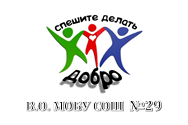 Заявление волонтёра о принятии его в волонтёрский отряд и согласие родителей (законных представителей)Координатору волонтерского центраот(Ф.И.О. кандидата)ЗаявлениеФамилия	 Имя	 Адрес	 Телефон	 Возраст	 Место учебы 	 Прошу принять меня в члены волонтёрской организации….С видами деятельности волонтёрской работы ознакомлен. Инструктаж прошел. ПодписьСогласие родителей (законных представителей) на участие ребёнка в волонтёрской деятельности и обработку его персональных данныхФамилия	 Имя	 Отчество	 Согласен/Согласна, чтобы мой ребенок занимался волонтёрской деятельностью, а также на обработку его персональных данных.Дата		ПодписьЗаявление волонтёра на выдачу волонтёрской книжки и о согласии гражданина и его родителей (законных представителей) на обработку персональных данныхКоординатору волонтерского центраот(Ф.И.О. волонтёра) Дата рождения «	»	г., проживающего (ей) по адресу:	,ул.	, д.	, кв.	,паспорт: серия	номер	, кем и когдавыдан	место работы/учебы,телефон	ЗаявлениеПрошу выдать мне личную книжку добровольца (волонтёра) при личном обращении.Краткое	описание	опыта	добровольческой	(волонтёрской) деятельности:(дата)	(подпись, расшифровка подписи)Анкета добровольца из школьной волонтёрской организацииРуководители отрядов –  Дремлюкова Е.С., отряд «Станция добра», 6 «А» класс;  Каменева З.В., отряд «Доброе сердце», 6 «Б» класс;Гречишкина А.В., отряд «Фантазеры», 6 «В» класс;Григорьян К.Э., отряд «Эколята», 6 «Г» класс;Серманукян А.М., отряд «Формула успеха», 5 «А» класс;Ангелова А.В., отряд «юные экологи», 5 «Б» класс;Мелконян А.Р., отряд «Новое поколение», 5 «В» класс;Тозлиян Г.А., отряд «Юный орнитолог», 5 «Г» класс;Общее число волонтеров -  120 учеников и 8 руководителей. Восемь волонтерских отрядов по 15 человек. Списочный состав отрядов21. Фото-отчет о проведенных мероприятияхСсылки на сайте инстаграм (school29sochi)22. Пример анкеты для учащихся                                                                   АНКЕТА   для учащихсяВ рамках исследования экологической культуры и грамотности учащихся нашей школы Школьное научное общество ВО проводит исследование среди учащихся, связанное с проблемами экологии. Просим тебя ответить на все вопросы анкеты. Заполнить ее просто: нужно обвести кружком цифру рядом с выбранным ответом или вписать свой ответ. Твои ответы будут обработаны на компьютере и использованы в обобщенном виде. Фамилию и имя указывать не нужно.По твоему мнению, какая экологическая ситуация в селе, где ты живешь? Хорошая  Плохая Затрудняюсь ответитьЕсли ты считаешь, что экологическая ситуация в селе хорошая, то в чем это выражается?Хорошая водаХороший воздухГород чистыйЛюди болеют редкоМного зеленых насажденийМного парков, скверовДругое __________________________Если ты считаешь, что экологическая ситуация в селе плохая, то в чем это выражается? Плохая водаПлохой воздухНа улицах грязь, мусорЛюди часто болеют  Мало зеленых насажденийМало парков, скверовДругое ________________________Откуда ты узнал об экологической ситуации в селе? От родителей От друзей От учителяИз книг, журналов, газетИз телепередачДругое ____________________________Скажи, пожалуйста, что помогает тебе в оценке экологической ситуации в твоем села? Литература (научная, художественная)Внимание к экологическим проблемам в стране в последние годыУчебный процесс в школеБеседы со знающими людьмиРадио Журналы, газетыВыступления в защиту природы известных ученых, деятелей искусстваТелевидениеМой личный опыт Участие в экологических мероприятияхДругое____________________________ Какую помощь ты готов оказать своему микрорайону по поддержке экологического состояния __________________________________________________________________________________________________________________________________________________________________________________________________________________________________________________________________________________________________________________________________________ 23. Пример анкеты «Волонтеры нашей школы»                           Анкета для учащихся «Волонтеры нашей школы»ФИО___________________________________________ класс________ Какие твои увлечения_________________________________________________________________________________________________________________Знаешь ли ты о деятельности волонтеров нашей школы? ДаНет В каких мероприятиях участвовали ВО нашей школы?____________________________________________________________________________________________________________________________________________________________________________________________________________________________________________________ Нравится ли тебе деятельность волонтеров?Да. Очень нужная работа Нет. Не нужная работа Не знаю По твоему мнению, каким должен быть волонтер?__________________________________________________________________________________________________________________________ _____________________________________________________________Со скольки лет можно стать волонтером?С 6 лет С 10 лет С 14 лет С 18 лет  Что бы ты посоветовал нашим волонтерам в своей деятельности?  _______________________________________________________________________________________________________________________________________________________________________________________ Хотел бы ты стать членом волонтерского движения школы? Да Нет Не знаю Как ты считаешь, кому нужна помощь волонтера? _______________________________________________________________________________________________________________________________________________________________________________________ Спасибо за участие! КритерийПоказатель эффективностиПриток новых волонтеров из числа целевой группыУвеличение числа участников волонтерского движения в течение 3-х месяцев после начала реализации программыКоличество городских и школьных мероприятий, в которых приняли участие волонтеры в течение 6-мес.Участие не менее чем в 4-х городских и школьных мероприятиях в заданный срокУзнаваемость организации и волонтеровНе менее 50% опрошенных в учреждении, где волонтеры осуществляли свою деятельность знают о деятельности организации и волонтеровУдовлетворение сотрудников волонтеров от проектаНе менее 80% опрошенных сотрудников признают важность работы волонтеровЧисло клиентов, получивших услуги  волонтеров в течении 6 месяцевне менее 100 человекЧисло повторных обращений от организаций и физических лиц, с которыми впервые проводилось сотрудничествоНе менее 70% клиентов обратились повторно в течение 6 месяцев.Положительные отзывы о работе волонтеровЧисло положительных отзывов в социальных сетях, благодарственных писем, видеообращений.Процент привлечения дополнительных средств80% средств бюджета были привлечены из внебюджетных источников: спонсоры, личные средства организаторов.№п/пЗадача Наименование мероприятия Срок реализации Полученный (ожидаемый)результат1 этап 2021-2022 учебный год «Ознакомительный» 1 этап 2021-2022 учебный год «Ознакомительный» 1 этап 2021-2022 учебный год «Ознакомительный» 1 этап 2021-2022 учебный год «Ознакомительный» 1 этап 2021-2022 учебный год «Ознакомительный» 1 Сбор материалов по участникам ВОСоставления плана деятельности ВО на учебный годСоздание социальной страницы ВО учрежденияВводные мероприятия, организация работы волонтерских отрядов.Сентябрь-октябрь Созданы ВО из числа учащихся среднего и старшего звенаСоставлен план работы на учебный годСоздана социальная страница в сети интернет, ИНСТАГРАМ. 2Создание волонтерских книжекСформировать мотивацию к волонтерской деятельностиОрганизовать мероприятие по торжественному вручению волонтерских книжекОформление волонтерских книжек, торжественное вручение. Ноябрь-декабрь Разработаны именные волонтерские книжкиВозросло число желающих быть членами ВООрганизованы и проведены мероприятия по торжественному вручению волонтерских книжек3Формирование патриотических навыков Формирование толерантного отношения к окружающим Формирование коммуникативных навыков  Участие в социально-значимых мероприятияхЯнварь –февраль Учащиеся активно принимают участие в социально- значимых мероприятиях. Учащимися  приобретены необходимые коммуникативные навыки 4Формирование бережного отношения к окружающей средеФормирование функциональной грамотности в экологическом законодательстве РФФормирование экологического мышления Участие экологических акциях и мероприятиях Март-апрель Организация и проведение школьных и городских субботников.Акции по сбору макулатуры Акция по уходу за объектами культурного наследия РФ5Формирование чувство ответственности у учащихся к волонтерской деятельностиФормирование навыков работы в командеОказание помощи обучающимся в профессиональном самоопределении Участие в социально-психологических тренингах по формированию личностиВ течении года Регулярны посещения волонтерских мероприятий, соблюдение годового плана, своевременные отчеты проведенной работыСформирован дружный сплочённый коллектив Проведены мероприятия по профориентации обучающихся  6Создание единого отчета по результатам работы ВОМониторинг деятельности ВО по итогам года, публикация результатов в социальной сити отрядов Составление плана работы на 2022-2023 уч. год, исходя их полученного опыта работы ознакомительного этапа деятельности ВОАнализ работы ВО по итогам года Май Создан единый отчет в виде «Справки» по итогам годаОпубликованы результаты работы ВО на социальной страницы нистаграмСоставлен план работы ВО на 2022-2023 уч. год с учетам рекомендаций руководителей и участников волонтерской деятельности 2 этап 2022-2023 учебный год «Экспериментальный»2 этап 2022-2023 учебный год «Экспериментальный»2 этап 2022-2023 учебный год «Экспериментальный»2 этап 2022-2023 учебный год «Экспериментальный»2 этап 2022-2023 учебный год «Экспериментальный»1Формирование положительного образа волонтера   Организация массовых школьных мероприятий Повышение профессионального уровня волонтерских группВолонтерский В течении года   Сформировано отношение к волонтерам, как к социально-активным ответственным ученикам школыУчастие и помощь в проведению школьных мероприятий согласно графику воспитательной работы За время работы волонтерских отрядов, значительно повышается уровень ответственность, толерантности, гуманности среди членов ВО2Сформировать бережное отношение к истории страныВоспитание патриотического отношения к субъектам своего региона Исторический В течении года Организация и проведение классных часов среди учащихся 1-11 классы, на темы «Важные страницы истории Отечества» Организация и проведение массовых субботников, выездов на мемориалы воинской славы3Пропаганда здорового образа жизни среди учащихсяПривлечение подрастающего поколения к спортуРаспространение информации о профилактики и лечения неизлечимых заболеванийЗдоровье В течении годаПодготовка и проведение классных часов, круглых столов, открытых уроков на тему ЗОЖПроведение турниров по волейболу, квестов по ЗОЖ и военно-спортивных игрРаспространение листовок «Сообщи, где торгуют смертью?», проведение классных часов, дискуссионных встреч среди подростков школы, организация и проведение мероприятий ко Всемирному дню борьбы со СПИДом4 Формирование правовой грамотности в экологической сфереПривлечение подрастающего поколения к экологическим проблемам страныФормирование экологического мышления Экологический В течении года По результатам первичного и вторичного тестирования экологической грамотности, ее уровень повысился на 35%Проведение различных экологических акций в онлайн и офлайн режимахПо итогам тематических тренинговых занятий уровень экологического мышления повысился на 57% 5Развитие социальной активности детей и подростков, самостоятельности и ответственности, коммуникативных умений и навыков;Поддержка социальных инициатив, направленных на – распространение гуманизма, милосердия, человеколюбия и сострадания.Проведение итоговых мероприятий и подготовка справки-отчета Заключительный Апрель-май Проведение мероприятий по развитию социальной активности детей и подростков, самостоятельности и ответственности, коммуникативных умений и навыков;Увлеченность детей идеями добра и красоты, духовного и физического совершенствованияПроведение итогового мероприятия по результатам деятельности ВО в течении года  3 этап 2023-2024 учебный год «Перспективный»3 этап 2023-2024 учебный год «Перспективный»3 этап 2023-2024 учебный год «Перспективный»3 этап 2023-2024 учебный год «Перспективный»3 этап 2023-2024 учебный год «Перспективный»1 Проведение дополнительного обучения ВО к выездамПодготовка необходимой нормативно-правовой базы Подготовка к крупным выездным мероприятиям Сентябрь-октябрьНа начало учебного года провести серию занятий, 1 раз в неделю, с волонтерскими отрядами по обучению к выездной работе. Проведение инструктажей, обучение первой помощи, ознакомление с гражданским кодексом РФ. 2Сбор информации о субъектах волонтерской помощи Оказание волонтерской помощи социальной организации Организация и проведение выездов ВО за территорию школыВ течении года Организованы и проведены выездные мероприятия в Школу интернат №2, Городскую больницу №4, ФБГНУНИИ МП3Подготовка отчетной документации, фото и видео материалы ВООценка результатов работы ВО за период 2021-2024 годы методом анкетирования Мониторинг выездной работы ВО, справка-отчет, оформление деятельности на социальной странице школыАпрель-майПроведение общешкольной итоговой конференции: «Быть Волонтером Здорово!».№Тема Теоретическое занятие  Практическое занятие 1 этап 2021-2022 учебный год (Ознакомительный)1 этап 2021-2022 учебный год (Ознакомительный)1 этап 2021-2022 учебный год (Ознакомительный)1 этап 2021-2022 учебный год (Ознакомительный)1Организация работы волонтерских отрядов. 1ч.2История волонтерского движения в России.3Планирование деятельности отрядов на 2021-2022 учебный год.4Проведение информационных бесед с обучающимися.1ч.5Создание страницы и освещение деятельности волонтерского отряда на социальных страницах  школы.6Формирование базы данных волонтеров. Оформление волонтерских книжек.1ч.7Организация процедуры регистрации и выдачи волонтерских книжек. 1ч.8Организация торжественного вручения волонтерских книжек. 1ч.9Участие в обучающих семинарах по реализации волонтерских проектов.1ч.10Участие в мероприятиях совместно со школьным активом. 1ч.11Участие в мероприятиях «Эстафета живых дел»1ч.12Участие в акции «Мамы моего села – мои герои».1ч.13Организация и проведение экологического субботника.1ч.14Информационный час: «Волонтер это здорово» 1ч.15Акция «Посадка сада памяти»1ч.16Акция «Сбор макулатуры» 1ч.17Участие в конкурсе «Доброволец года»1ч.18Акция «Кормушка»1ч.1ч.19Экологическая акция «День земли»1ч.20Акция «Территория заботы» помощь в благоустройстве территории школьного сада. 1ч.21Акция «Зеленый десант»1ч.1ч.22Экологический десант «Скажи мусору: Нет!»1ч.23Информационный час: «Волонтер это здорово».1ч.1ч.24Акция «Экологический субботник» 1ч.25Тренинг «Я и команда»1ч.26Участие в мероприятиях совместно со школьным активом.27Информационный час: «Волонтер это здорово».1ч.28Участие в акции «Вторая жизнь пластику»1ч.1ч.29Акция «Библиотечный квест»1ч.30Тренинг «Как я изменился!»1ч.31Информационный час: «Волонтер это здорово».1ч.32Профилактическая акция "Здоровью –зеленый свет!"1ч.33Спортивное семейное мероприятие «Нам все по плечу»1ч.34Подведение итогов работы волонтёрских отрядов за год.1ч.2 этап 2022-2023 учебный год (Практический)2 этап 2022-2023 учебный год (Практический)2 этап 2022-2023 учебный год (Практический)2 этап 2022-2023 учебный год (Практический)1Просмотр и обсуждение фильма «Тимур и его команда».1ч.2Подготовка и проведение кл.часов «Дети Беслана", "Эхо Бесланской трагедии».1ч.3История волонтерского движения в России.1ч.4Планирование деятельности отряда "Здоровое поколение" на 2021-2022 учебный год.1ч.5Подготовка и проведение флешмоба "#ВместеЯрче".1ч.6Продолжение деятельности волонтерских отрядов на странице социальных сетях школы.1ч.7Подготовка и проведение Акции "Азбука хорошего настроения" в рамках дня учителя1ч.8Подготовка и проведение Акции «Твори добро»». (Помощь пожилым людям)1ч.9Информационный час: «Волонтер это здорово».1ч.10Спортивные соревнования по волейболу в рамках антинаркотической акции «Спорт против наркотиков!»1ч.11Акция "Чистое село"1ч.12Подготовка и проведение акции к Дню школьных библиотек «Живи, книга»1ч.13Подготовка и проведение Уроков воинской славы «Памяти поколений».1ч.14Подготовка и проведение познавательно- игровой программы «Зелёные сказки: экология для малышей»1ч.15Подготовка и проведение мероприятий к Международному дню терпимости1ч.16Акция "Дорога к обелиску", в рамках Дня неизвестного солдата.1ч.17Интерактивная правовая игра к Всемирному дню ребенка «Учусь быть гражданином»1ч.18Подготовка и проведение мероприятий к 27 Всемирному дню борьбы со СПИДОМ 1ч.19Акция «Им нужна поддержка» в рамках  Дня инвалидов1ч.20Подготовка и участие в городском конкурсе "Здоровье - образ жизни"1ч.21Военно -спортивная игра «Добры молодцы», посвященная Дню Героев Отечества1ч.22Проект «Новогодние краски» (оформление школы)1ч.23Проект «Зимний сад» - озеленение школьных помещений1ч.24Тренинг «Я и команда»1ч.25Акция "Помоги пернатому»1ч.26Подготовка и проведение Уроков Мужества "Они войну не выбирают" (исполнение долга за пределами Отечества)1ч.27Подготовка и проведение Дня здоровья «Путешествие на поезде Здоровья»1ч.28Организация и проведение турнира по волейболу, посвященный Дню защитника Отечеств1ч.29Работа на сайте. Выпуск «Волонтерского вестника»1ч.30Акция «Весну -красну встречаем, всех блинами угощаем»1ч.31«Мир моих увлечений». Выставка талантов учащихся1ч.32Подготовка и проведение тематических мероприятий в рамках Весенней Недели Добра «Добротой измерь свой путь»1ч.33Организация и проведение квест-игры «Планета добра»1ч.34Подготовка и проведение творческого отчёта волонтерского отряда1ч.3 этап 2023-2024 учебный год (Перспективный)3 этап 2023-2024 учебный год (Перспективный)3 этап 2023-2024 учебный год (Перспективный)3 этап 2023-2024 учебный год (Перспективный)1Анализ итогов 2022-2023 учебного года. 1ч.2Составление плана на 2023-2024 учебный год 1ч.3Сбор информации по выездным мероприятиям 1ч.4Подготовка к выезду в школу интернат №2, сбор материалов, разработка сценария1ч.5Выезд волонтерских отрядов в школу интернат №23ч.6Анализ работы выезда, круглый стол с руководителем отряда.1ч.7Акция «Многодетные семьи моего класса».1ч.8Подготовка и проведение Акции «Твори добро»». (Помощь пожилым людям)1ч.9Информационный час: «Волонтер это здорово».1ч.10Подготовка к выезду в школу интернат №2, сбор материалов, разработка сценария1ч.11Выезд волонтерских отрядов в школу интернат №23ч.12Анализ работы выезда, круглый стол с руководителем отряда.1ч.13Акция «Мы за чистоту и порядок», экологический субботник 1ч.14Подготовка и проведение Уроков воинской славы «Памяти поколений»1ч.15Акция «Обелиск памяти», уборка памятников1ч.16Подготовка к выезду в городскую больницу №4, сбор материалов, разработка сценария1ч.17Анализ работы выезда, круглый стол с руководителем отряда.1ч.18Акция «День пожилого человека»1ч.19Акция «Моя малая Родина»1ч.20Акция «Правила ПДД» для самых маленьких1ч.21Подготовка к выезду в городскую больницу №4, сбор материалов, разработка сценария1ч.22Анализ работы выезда, круглый стол с руководителем отряда.1ч.23Информационный час: «Волонтер это здорово»1ч.24Работа на сайте волонтерских отрядов, мониторинг работы 1ч.25Акция «Оформление школы к Новому году»1ч.26Информационный час: «Волонтер это здорово».1ч.27Подготовка к выезду в ФБГНУ НИИ МП, сбор материалов, разработка сценария3ч.28Анализ работы выезда, круглый стол с руководителем отряда.1ч.29Операция «Обелиск». Наведение порядка на памятнике погибшим воинам 1ч.30Акция «Веселые старты»1ч.31Акция «ПДД для всех»1ч.32Мониторинг социальной страницы Волонтерского отряда1ч.33Итоги работы за год 1ч.34План работы на следующий учебный год1ч.Корешок	заявления заполняетсяорганизациями, уполномоченнымивыдавать личные книжки добровольца (волонтёра)По результатам рассмотрения заявления выдана личная	книжка	добровольца	(волонтёра) серияномер 	По результатам рассмотрения заявления выдана личная	книжка	добровольца	(волонтёра) серияномер 	Корешок	заявления заполняетсяорганизациями, уполномоченнымивыдавать личные книжки добровольца (волонтёра)Дата регистрацииФамилияИмяОтчествоДата рожденияШколаКласс (профиль)Год окончания школыКонтактный телефонE-mailКонтактный телефон родственника для экстренной связиОпыт участия в добровольческой деятельности (названия мероприятий и функции на них)Стаж участия в добровольческой деятельности за всё времяменьше месяца 1 месяц2-3 месяца4-5 месяцев полгода1 год2-3 годаболее 3 летИнформация о прохождении специального обучения (тренингов, курсов, лагерей актива и др.)ХоббиРазрешение родителей на обработку и использование персональных данных(прилагается оригинал письменного разрешения или его скан-копия в случае электронной формы анкеты)№ п/пФИО волонтераКласс ВозрастРуководитель1Авджян Давид Сергеевич5 «А»11 летСерманукян А.М.2Багарян Милена Хачиковна5 «А»11 летСерманукян А.М.3Галустян Мария Мхитаровна5 «А»11 летСерманукян А.М.4Депаньян Эдита Артемовна5 «А»11 летСерманукян А.М.5Домболян Диана Григорьевна5 «А»11 летСерманукян А.М.6Задикян Альберт Андроникович5 «А»11 летСерманукян А.М.7Кулян Вероника Арменовна5 «А»11 летСерманукян А.М.8Маркарян Виктория Амаяковна5 «А»11 летСерманукян А.М.9Мелитонян Камилла Руслановна5 «А»11 летСерманукян А.М.10Миносян Милана Рафиковна5 «А»11 летСерманукян А.М.11Нерсисян Мэри Владимировна5 «А»11 летСерманукян А.М.12Пегливанян Арина Андреевна5 «А»11 летСерманукян А.М.13Тумасян Элина Владимировна5 «А»11 летСерманукян А.М.14Ханджян Андрей Аликович5 «А»11 летСерманукян А.М.15Хачарян Мария Завеновна5 «А»11 летСерманукян А.М.16Абионян Арианна Арутовна5 «Б»11 летАнгелова А.В.17Авджян Артур Витальевич5 «Б»11 летАнгелова А.В.18Ашалян Арман5 «Б»11 летАнгелова А.В.19Мелконян Виолетта Руслановна5 «Б»11 летАнгелова А.В.20Пашян Сергей Георгиевич5 «Б»11 летАнгелова А.В.21Погосян Владимир Ваганович5 «Б»11 летАнгелова А.В.22Симонян Арина Анушевановна5 «Б»11 летАнгелова А.В.23Каранян Арина Арутюновна5 «Б»11 летАнгелова А.В.24Кочконян Артем Грачевич5 «Б»11 летАнгелова А.В.25Лолян Рианна Робертовна5 «Б»11 летАнгелова А.В.26Мумджиян Рустам Самвелович5 «Б»11 летАнгелова А.В.27Зебелян Артем Вагаршакович5 «Б»11 летАнгелова А.В.28Сельвян Арианна Самвеловна5 «Б»11 летАнгелова А.В.29Эксузян Роза Вячеславовна5 «Б»11 летАнгелова А.В.30Саркисян Максим Сергеевич5 «Б»11 летАнгелова А.В.31Козлов Никита Дмитриевич5 «В»11 летМелконян А.Р.32Козлова Анастасия Дмитриевна5 «В»11 летМелконян А.Р.33Медведев Михаил Борисович5 «В»11 летМелконян А.Р.34Саакян Манвел Сейранович5 «В»11 летМелконян А.Р.35Лохманов Дмитрий Сергеевич5 «В»11 летМелконян А.Р.36Оганесян Рита Карленовна 5 «В»11 летМелконян А.Р.37Мхитарян Варужан Гайкович 5 «В»11 летМелконян А.Р.38Карбашян Артур Самвелович5 «В»11 летМелконян А.Р.39Шумков Тимофей Иванович5 «В»11 летМелконян А.Р.40Календжян Алина Андрониковна 5 «В»11 летМелконян А.Р.41Габрелов Арман Гарникович5 «В»11 летМелконян А.Р.42Демирчян Рафаэль Артурович5 «В»11 летМелконян А.Р.43Дулаев Руслан Артурович5 «В»11 летМелконян А.Р.44Каициния Каролина Арменовна5 «В»11 летМелконян А.Р.45Чернобаев Андрей Робертович5 «В»11 летМелконян А.Р.46Авджян Артём Владимирович5 «Г»11 летТозлиян Г.А. 47Антонян Тамара Степановна5 «Г»11 летТозлиян Г.А. 48Гамалян София Владимировна5 «Г»11 летТозлиян Г.А. 49Давтян Виталий Грантович5 «Г»11 летТозлиян Г.А. 50Календжян Сафия Ашотовна5 «Г»11 летТозлиян Г.А. 51Кибешев Данил Маркович5 «Г»11 летТозлиян Г.А. 52Косян Каринэ Рафаэльевна5 «Г»11 летТозлиян Г.А. 53Мелетян Арсен Мигранович5 «Г»11 летТозлиян Г.А. 54Мелетян Виолетта Артиновна5 «Г»11 летТозлиян Г.А. 55Мелконян Виолетта Ефремовна5 «Г»11 летТозлиян Г.А. 56Мкртчян Лаура Андреевна5 «Г»11 летТозлиян Г.А. 57Муничев Олег Павлович5 «Г»11 летТозлиян Г.А. 58Сунгуртян Эдгар Соломонович5 «Г»11 летТозлиян Г.А. 59Тозлян Вера Ашотовна5 «Г»11 летТозлиян Г.А. 60Урумян Седрак Самвелович5 «Г»11 летТозлиян Г.А. 61Аракельян Александр Сергеевич 6 «А»11 летДремлюкова Е.С.62Даветян Андрей Артурович 6 «А»12 летДремлюкова Е.С.63Демин Никита Геннадьевич6 «А»12 летДремлюкова Е.С.64Ефремова Эвелина Артёмовна 6 «А»12 летДремлюкова Е.С.65Касумян Соломон Синекерович6 «А»12 летДремлюкова Е.С.66Маркарян Элина Гарриевна6 «А»12 летДремлюкова Е.С.67Пашян Марианна Саркисовна 6 «А»12 летДремлюкова Е.С.68Рягузова Полина Олеговна 6 «А»12 летДремлюкова Е.С.69Степанян Эдик Вагеевич 6 «А»12 летДремлюкова Е.С.70Тиннерт Милана Вагаршаковна 6 «А»12 летДремлюкова Е.С.71Кулян Арина Арменовнва 6 «А»12 летДремлюкова Е.С.72Калайджян Марина Ованесовна 6 «А»12 летДремлюкова Е.С.73Джейранян Даниэлла Робертовна 6 «А»12 летДремлюкова Е.С.74Калайджян Рузанна Ильинична 6 «А»12 летДремлюкова Е.С.75Тахтаджян Владимир Каренович6 «А»12 летДремлюкова Е.С.76Айденян Артур Робертович6 «Б»12 летКаменева З.В.77Анюхин Давид Александрович6 «Б»12 летКаменева З.В.78Галустян Даниэль Рафикович6 «Б»12 летКаменева З.В.79Какулян Герман Николаевич6 «Б»12 летКаменева З.В.80Минасян Давид Сергеевич6 «Б»12 летКаменева З.В.81Пашьян  Артем Артурович6 «Б»12 летКаменева З.В.82Пилипосян София Сериковна6 «Б»12 летКаменева З.В.83Сухоленцев Михаил Шонович6 «Б»12 летКаменева З.В.84Устян Артем Тигранович6 «Б»12 летКаменева З.В.85Хачарян Андрей Альбертович6 «Б»12 летКаменева З.В.86Шахламджян Стелла Сергеевна6 «Б»12 летКаменева З.В.88Авджиян Леонард Аведисович6 «Б»12 летКаменева З.В.87Авджиян Леонард Аведисович6 «Б»12 летКаменева З.В.89Шахламджян Стелла Сергеевна6 «Б»12 летКаменева З.В.90Пилипосян София Сериковна6 «Б»12 летКаменева З.В.91Кешабян Армен Арсенович 6 «В»12 летГречишкина А.В.92Малхасян Василий Акопович6 «В»12 летГречишкина А.В.93Кюлян Давид Арсенович6 «В»12 летГречишкина А.В.94Манукян Руслан Владимирович6 «В»12 летГречишкина А.В.95Колобов Ишхан Геворкович6 «В»12 летГречишкина А.В.96Тахмазян Дияна Санжаровна6 «В»12 летГречишкина А.В.97Мазилка Александра Владимировна 6 «В»12 летГречишкина А.В.98Слесарева Юлия Ильинична 6 «В»12 летГречишкина А.В.99Геворгян Сусанна Араиковна6 «В»12 летГречишкина А.В.100Куница Григорий Сергеевич 6 «В»12 летГречишкина А.В.101Авджян Григорий Артёмович 6 «В»12 летГречишкина А.В.102Тозлян Рудик Ашотович6 «В»12 летГречишкина А.В.103Сейма Артём Вагаршакович6 «В»12 летГречишкина А.В.104Грибанов Илья Владимирович6 «В»12 летГречишкина А.В.105Орчукба Арина Гурамовна6 «В»12 летГречишкина А.В.106Чакрян Григорий Рустамович 6 «Г»12 летГригорьян К.Э.107Джевелекян Левон Акопович 6 «Г»12 лет Григорьян К.Э.108Киракосн Ангелина Арутовна 6 «Г»12 лет Григорьян К.Э.109Минасян Ангелина Ашотовна6 «Г»12 лет Григорьян К.Э.110Мумджян Виктория Руслановна6 «Г»12 лет Григорьян К.Э.111Йованович Светлана Андреевна6 «Г»12 лет Григорьян К.Э.112Чаплыгин Максим Евгеньевич6 «Г»12 лет Григорьян К.Э.113Шевченко Анастасия Александровна6 «Г»12 лет Григорьян К.Э.114Саморукова Анастасия Алексеевна6 «Г»12 лет Григорьян К.Э.115Лавренко Руслан Вахтангович6 «Г»12 лет Григорьян К.Э.116Маилян Нарине Мовсесовна6 «Г»12 лет Григорьян К.Э.117Хамраев Алексей Александрович6 «Г»12 лет Григорьян К.Э.118Косян Амелия Шаликоевна6 «Г»12 лет Григорьян К.Э.119Янукян  Яна Масисовна6 «Г»12 лет Григорьян К.Э.120Янукян Рафаэль Аршакович6 «Г»12 лет Григорьян К.Э.№ п/пМероприятие ВО Ссылка о публикации 1Подготовка к новому учебному году, облагораживание территории.«Фантазеры», 6В классhttps://www.instagram.com/p/CT4Lk0dosdU/?utm_medium=copy_link2День пожилого человека «Станция добра», 6 «А» классhttps://www.instagram.com/p/CUfoVvAoIyv/?utm_medium=copy_link3День пожилого человека «Эколята», 6 «Г» классhttps://www.instagram.com/p/CUfprLkoH9y/?utm_medium=copy_link4День памяти«Эколята», 6 «Г» классhttps://www.instagram.com/p/CUz0j9NIX3b/?utm_medium=copy_link5По страницам сказок «Станция добра», 6 «А» классhttps://www.instagram.com/p/CVS_u9todu3/?utm_medium=copy_link6Акция Чистое море«Юные Экологи», 5  «Б» классhttps://www.instagram.com/p/CVTMQpHooRW/?utm_medium=copy_link7Экологический субботник«Орнитологи», 5 «Г» класс https://www.instagram.com/p/CVVv8J8oNM5/?utm_medium=copy_link8День Матери «Юные Экологи», 5  «Б» классhttps://www.instagram.com/p/CWWQWlaI0k9/?utm_medium=copy_link9День Матери «Станция добра», 6 «А» классhttps://www.instagram.com/p/CWp34ZNIfqo/?utm_medium=copy_link10День Матери «Эколята», 6 «Г» классhttps://www.instagram.com/p/CWqxqowIcxk/?utm_medium=copy_link